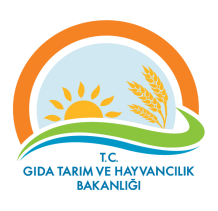 MARDİN İL MÜDÜRLÜĞÜİŞ AKIŞ ŞEMASIRevizyon No:MARDİN İL MÜDÜRLÜĞÜİŞ AKIŞ ŞEMASIMARDİN İL MÜDÜRLÜĞÜİŞ AKIŞ ŞEMASIRevizyon Tarihi:MARDİN İL MÜDÜRLÜĞÜİŞ AKIŞ ŞEMASIBİRİM       :GIDA VE YEM ŞUBE MÜDÜRLÜĞÜGIDA VE YEM ŞUBE MÜDÜRLÜĞÜŞEMA NO :GTHB.47.İLM.İKS.ŞMA.04/09GTHB.47.İLM.İKS.ŞMA.04/09ŞEMA ADI :KAÇAK ZANLI GIDA MADDELERİ İŞLEMLERİ KAÇAK ZANLI GIDA MADDELERİ İŞLEMLERİ 